1. Name: _______________________________________________________2. Phone Number: ______________________________________________3. Email: ______________________________________________________4. Do you have Facebook? (circle one):	yes	no5. What role(s) are you auditioning for?  __________________________________6. Are you willing to accept a different role from the above if offered? (circle one):				yes	no7. Are you willing to accept multiple roles if offered? (circle one):yes    no8. Which type of role would you prefer for this production? (circle all that apply):large (lots of lines)mid-size (some lines)small (one or two lines)9.  Do you have any interest in helping as part of our production crew? (Circle all that apply):Stage CrewTech (Lights/Sound)Makeup
HairCostuming
Set DesignPromotion10. Please list any known conflicts with rehearsals or performances on the back of this sheet. Conflicts could include school commitments, appointments, vacations, etc. Having a conflict does not necessarily exclude you from being cast, but is important for us to know your availability up front.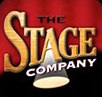 